CZĘŚĆ II WSZW -  5ALp.Nazwa asortymentuOpis asortymentuZdobienie, opis umieszczenie napisu/logoOpis opakowaniaIlośćWizualizacja poglądowaTorba papierowa dużaz logo WPLakierowana torba papierowa na prezenty,uchwyt ze sznurka polimerowego.Wymiary torby: min. 23 x 31 x 8 cm.Kolor: według wzoru moro 93Nadruk kolorowe logo WP na środku torebki po jednej stronie,rozmiar logo: wys. min. 7 cmPakowane po 50 szt. w opakowanie foliowe lub kartonowe500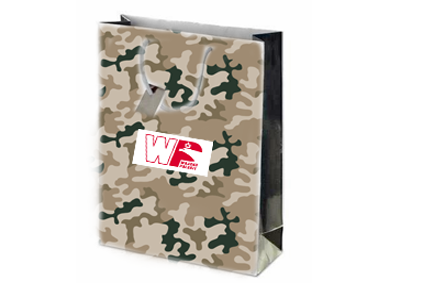 Torba papierowa małaz logo WPLakierowana torba papierowa na prezenty,uchwyt ze sznurka polimerowego.Wymiary torby: min. 18 x 24 x 7 cm.Kolor: według wzoru moro 93Nadruk kolorowe logo WP na środku torebki po jednej stronie,rozmiar logo: wys. min. 5 cmPakowane po 50 szt. w opakowanie foliowe lub kartonowe250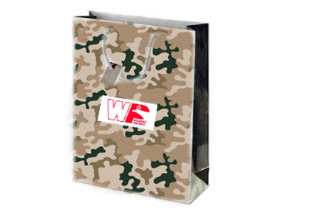 Torba papierowa duża z napisem oraz logo WSzW w LublinieLakierowana torba papierowa na prezenty,uchwyt ze sznurka polimerowego.Wymiary torby: min. 23 x 31 x 8 cm.Kolor: białyNadruk kolorowe logo WSzW w Lublinie oraz napis Wojewódzki Sztab Wojskowy im. gen. dyw. Mieczysława Smorawińskiego W LUBLINIEna środku torebki (logo, napis) po jednej stronie.Rozmiar logo: wys. min. 7 cm.Logotyp będzie dostarczony w formacie cyfrowym bezpośrednio firmie wykonującej zamówienie.Pakowane po 50 szt. w opakowanie foliowe lub kartonowe250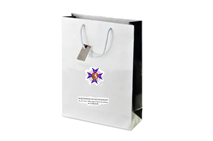 Torba papierowa mała z napisem oraz logo WSzW w LublinieLakierowana torba papierowa na prezenty,uchwyt ze sznurka polimerowego.Wymiary torby: min. 18 x 24 x 7 cm.Kolor: białyNadruk kolorowe logo WSzW w Lublinie oraz napis Wojewódzki Sztab Wojskowy im. gen. dyw. Mieczysława Smorawińskiego W LUBLINIEna środku torebki (logo, napis) po jednej stronie.Rozmiar logo: wys. min. 5 cm.Logotyp będzie dostarczony w formacie cyfrowym bezpośrednio firmie wykonującej zamówienie.Pakowane po 50 szt. w opakowanie foliowe lub kartonowe100Torba bawełniana moro z napisem Wojsko PolskieTorba na zakupy z rączką o długości min. 80 cm Materiał: 100 % bawełny min. 150 g/m2.Wymiary torby: min. 50 x 40 cmKolor: moro – kamuflaż nr 93 motyw pustynnyTechnika zdobienia:Termotransfer, rozmiar liter: wys. min. 1 cm, środek torby napis czarny, jasna obwoluta WOJSKO POLSKIEPakowane po 50 szt.150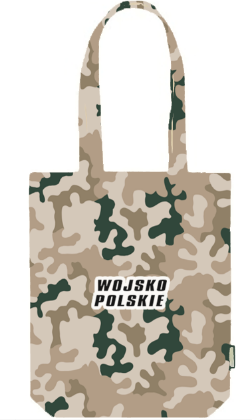 Koszulka typu t-shirt moro Koszulka typu T-shirt z krótkim rękawem Materiał: 100% bawełna min. 170/m².  Kolor: moro – kamuflaż nr 93 motyw pustynnyRozmiar koszulki:M – 50 szt.; L – 50 szt.; XL – 100 szt.Technika zdobieniaTermotransfer, rozmiar liter: wys. min.  0,5 cm, lewy rękaw, napis czerwony WOJSKO POLSKIEKażda koszulka T-Shirt pakowana w osobny woreczek foliowy oraz opakowanie zbiorcze foliowe pakowane po 20 szt.200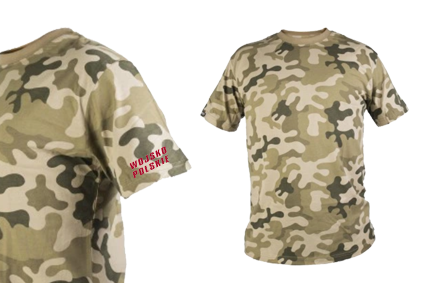 Wodoodporne etui wielofunkcyjne z logoWodoodporne etui ze sznurkiem (ok. 46 cm), możliwość obsługi ekranów dotykowychwymiary min. 25,2x11x01 cm,Materiał  PVC Kolor: białyTechnika znakowania:Tampodruk, rozmiar logo: wys. min. 1 cm kolorowe logo WPOpakowanie zbiorcze foliowe lub tekturowe pakowane po 50 sz.300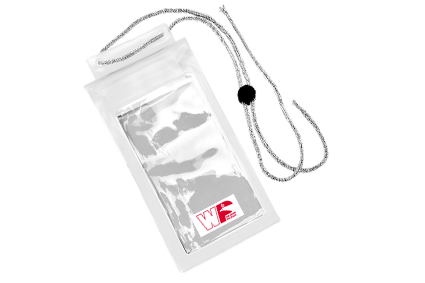 